Technical working party for vegetablesFiftieth Session
Brno, Czech Republic, June 27 to July 1, 2016addendum to 

number of growing cycles in dus examinationDocument prepared by the Office of the Union

Disclaimer:  this document does not represent UPOV policies or guidanceThis document contains presentations to be made at the fiftieth session of the Technical Working Party for Vegetables (TWV), as follows:Annex I:	“Minimum number of growing cycles”, by an expert from France; Annex II:	“Minimum number of growing cycles”, by an expert from the Netherlands[Annexes follow]Please see the pdf version[End of document]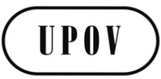 ETWV/50/15 Add.ORIGINAL:  EnglishDATE:  June 23, 2016INTERNATIONAL UNION FOR THE PROTECTION OF NEW VARIETIES OF PLANTS INTERNATIONAL UNION FOR THE PROTECTION OF NEW VARIETIES OF PLANTS INTERNATIONAL UNION FOR THE PROTECTION OF NEW VARIETIES OF PLANTS GenevaGenevaGeneva